Тест  «Электронные таблицы».В электронной таблице основной элемент рабочего листа – это:ячейка;строка;столбец;формула.Выберите верное обозначение строки в электронной таблице:18D;K13;34;AB.Выберите верный адрес ячейки в электронной таблице:11D;F12;AБ3;B1A.Диапазон - это:совокупность клеток, образующих в таблице область прямоугольной формы; все ячейки одной строки; все ячейки одного столбца; множество допустимых значений.Чему будет равно значение ячейки С1, если в нее ввести формулу =СУММ(A1:A7)/2:
       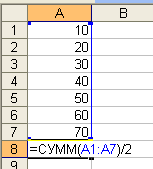 280; 140; 40; 35?Результатом вычислений в ячейке С1 будет:Электронную таблицу нельзя применить для:сортировки табличных данных;выполнения математических и экономических расчетов;построения графиков и диаграмм;обработки графических изображений.      8. В электронной таблице ячейкой называют:горизонтальную строку;вертикальный столбец;пересечение строки и столбца;курсор – рамку на экране.9.Выберите верное обозначение столбца в электронной таблице:D;F12;AБ;113.10.В ячейке электронной таблицы не может находиться:число;текст;лист;формула.11. Выберите верную запись формулы для электронной таблицы:C3+4*D4 C3=C1+2*C2 A5B5+23 =A2*A3-A4 12 . Чему будет равно значение ячейки С1, если в нее ввести формулу =А1+B1:
       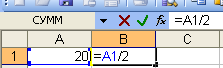 20; 15; 10; 30? График функции можно создать в Excel при помощи:1. Строки формул;2. Мастера Функций;3. Мастера Шаблонов;4. Мастера Диаграмм.Гистограмма наиболее пригодна для: 1. отображения распределений;2. отображения динамики изменения данных;3. сравнения различных членов группы;       4. отображения удельных соотношений различных признаковДиаграмма это:1. карта местности;2. форма графического представления  числовых значений, которая позволяет облегчить интерпретацию  числовых данных;3. красиво оформленная таблица;4. обычный график.Диаграмма в электронных таблицах – это: 1. качественно оформленная числовая таблица;       2. график, отображающий зависимость между всеми числами таблицы;      3. средство наглядного графического изображения информации, предназначенное для сравнения нескольких величин или нескольких значений одной величины, слежения за изменением их значений и т. п.     4. зависимость между числовыми значениямиКруговая диаграмма – это диаграмма:представленная в виде круга, разбитого на секторы, в которой допускается только один ряд данных;в которой  отдельные ряды данных представлены в виде закрашенных разными цветами областей;в которой используется система координат с тремя координатными осями, что позволяет получить эффект пространственного представления рядов данных;в которой отдельные значения представлены точками в декартовой состеме координат.  В каком разделе меню табличного процессора Excel находится Мастер Диаграмм:1. Правка;2. Вставка;3. Сервис;4. Данные.19. Диаграмма,  в которой отдельные значения представлены точками в декартовой системе координат, называется:1. линейчатой;2. точечной;3. круговой;4. гистограммой.20 . На основе чего строится любая диаграмма? а. книги Excelб. графического файлав. текстового файлаг. данных таблицыАВС15=А1*2=А1+В1А) 5Б) 10В) 15Г) 20